This document provides additional revisions to the Recommendation ITU-R SA.2141-0 which provides characteristics of space research service (SRS) systems operating in the 14.8 – 15.35 GHz range. This recommendation was developed to support studies performed under WRC-23 agenda item 1.13 which examined sharing and compatibility between incumbent services and SRS systems operating downlinks, uplinks, and crosslinks in this band.For some of the SRS direct downlink scenarios studied, information on existing SRS systems was incomplete or unavailable.  For these cases, a set of Earth station parameters was developed which was just sufficient to close the link and meet the recommended SRS pfd limits given in Recommendation ITU-R SA.1626.  This pfd limit was GSO SRS systems is specified as follows.Similarly, the pfd limit for NGSO SRS systems is specified as follows.As a consequence of agenda item 1.13 (WRC-23), the SRS allocation in the band was upgraded to primary status subject to a  number of constraints to protect incumbent service systems.  For SRS downlinks, Resolution 678 (WRC-23) established a more restrictive power flux density limit of -138 dBW/m2 MHz.   This contribution proposes the following modifications to the SRS downlink characteristics in Recommendation SA.2141:Reduction of SRS spacecraft EIRP where necessary to meet the more constrained SRS downlink pfd requirementAdjustment of SRS Earth station parameters where necessary to provide for closure of the downlinkTable 1 of Annex 1 to Recommendation ITU-R SA.2141 documents the Technical and operational system characteristics for the space research service in the 14.8-15.35 GHz band. The following revisions to the characteristic in this Table are proposed.Annex 1TABLE 1Example high-rate direct data downlink SRS mission link budgetsTABLE 1 (end)US Radiocommunication SectorFACT SHEETUS Radiocommunication SectorFACT SHEETUS Radiocommunication SectorFACT SHEETUS Radiocommunication SectorFACT SHEETStudy Group: USWP 7BStudy Group: USWP 7BStudy Group: USWP 7BDocument No: US7B_27_002_NCReference: RES 256 (WRC-23)Reference: RES 256 (WRC-23)Reference: RES 256 (WRC-23)Date: 17 January 2024Document Title: Proposed updates to ITU-R Recommendation SA.2141 Characteristics of space research service systems in the frequency range 14.8-15.35 GHz to support sharing studies to be conducted in the 14.8 – 15.35 GHz band under WRC-27 agenda item 1.7Document Title: Proposed updates to ITU-R Recommendation SA.2141 Characteristics of space research service systems in the frequency range 14.8-15.35 GHz to support sharing studies to be conducted in the 14.8 – 15.35 GHz band under WRC-27 agenda item 1.7Document Title: Proposed updates to ITU-R Recommendation SA.2141 Characteristics of space research service systems in the frequency range 14.8-15.35 GHz to support sharing studies to be conducted in the 14.8 – 15.35 GHz band under WRC-27 agenda item 1.7Document Title: Proposed updates to ITU-R Recommendation SA.2141 Characteristics of space research service systems in the frequency range 14.8-15.35 GHz to support sharing studies to be conducted in the 14.8 – 15.35 GHz band under WRC-27 agenda item 1.7AuthorsRichard TsengNASA Bashaer ZakiNASATed Berman, Peraton for NASAJames BrasePeraton for NASATelephone301-286-1826301-323-3627240-449-0884703-483-1575E-Mailrichard.s.tseng@nasa.govbashaer.e.zaki@nasa.govtheodore.e.berman@nasa.govjames.m.brase@nasa.govE-Mailrichard.s.tseng@nasa.govbashaer.e.zaki@nasa.govtheodore.e.berman@nasa.govjames.m.brase@nasa.govPurpose:  To propose any necessary revisions to the characteristics of SRS systems in the 14.8 – 15.35 GHz band documented in Recommendation ITU-R SA.2141 consistent with the SRS constraints in Resolution 678 (WRC-23) and footnote [5.A113] in order to facilitate sharing studies under WRC-27 agenda item 1.7. Purpose:  To propose any necessary revisions to the characteristics of SRS systems in the 14.8 – 15.35 GHz band documented in Recommendation ITU-R SA.2141 consistent with the SRS constraints in Resolution 678 (WRC-23) and footnote [5.A113] in order to facilitate sharing studies under WRC-27 agenda item 1.7. Purpose:  To propose any necessary revisions to the characteristics of SRS systems in the 14.8 – 15.35 GHz band documented in Recommendation ITU-R SA.2141 consistent with the SRS constraints in Resolution 678 (WRC-23) and footnote [5.A113] in order to facilitate sharing studies under WRC-27 agenda item 1.7. Purpose:  To propose any necessary revisions to the characteristics of SRS systems in the 14.8 – 15.35 GHz band documented in Recommendation ITU-R SA.2141 consistent with the SRS constraints in Resolution 678 (WRC-23) and footnote [5.A113] in order to facilitate sharing studies under WRC-27 agenda item 1.7. Abstract: As part of the work in association with WRC-23 agenda item 1.13, changes were made to the RR to upgrade allocations to the SRS in 14.8 – 15.35 GHz band from secondary to primary status.  The upgrade encompasses allocations in the (s-s), (s-E), and (E-s) directions; although for the (E-s) and (s-E) cases, footnote [5.A113] was incorporated stipulating that SRS operations in nineteen administrations (including the US) remain on a secondary basis.  The status upgrades for SRS were subject to numerous other constraints as well including the imposition of more restrictive power flux density limitations which may influence the design of future SRS systems in this band.  Recommendation ITU-R SA.2141 was developed in 2021 to support the sharing studies under agenda item 1.13 (WRC-23).  It contains characteristics of SRS systems in this band which may need to be updated to ensure consistency with the pfd constraints in [COM5/7].  This contribution is intended to initiate any work necessary to the Recommendation to facilitate the sharing studies to be conducted in association with WRC-27 agenda item 1.7. Abstract: As part of the work in association with WRC-23 agenda item 1.13, changes were made to the RR to upgrade allocations to the SRS in 14.8 – 15.35 GHz band from secondary to primary status.  The upgrade encompasses allocations in the (s-s), (s-E), and (E-s) directions; although for the (E-s) and (s-E) cases, footnote [5.A113] was incorporated stipulating that SRS operations in nineteen administrations (including the US) remain on a secondary basis.  The status upgrades for SRS were subject to numerous other constraints as well including the imposition of more restrictive power flux density limitations which may influence the design of future SRS systems in this band.  Recommendation ITU-R SA.2141 was developed in 2021 to support the sharing studies under agenda item 1.13 (WRC-23).  It contains characteristics of SRS systems in this band which may need to be updated to ensure consistency with the pfd constraints in [COM5/7].  This contribution is intended to initiate any work necessary to the Recommendation to facilitate the sharing studies to be conducted in association with WRC-27 agenda item 1.7. Abstract: As part of the work in association with WRC-23 agenda item 1.13, changes were made to the RR to upgrade allocations to the SRS in 14.8 – 15.35 GHz band from secondary to primary status.  The upgrade encompasses allocations in the (s-s), (s-E), and (E-s) directions; although for the (E-s) and (s-E) cases, footnote [5.A113] was incorporated stipulating that SRS operations in nineteen administrations (including the US) remain on a secondary basis.  The status upgrades for SRS were subject to numerous other constraints as well including the imposition of more restrictive power flux density limitations which may influence the design of future SRS systems in this band.  Recommendation ITU-R SA.2141 was developed in 2021 to support the sharing studies under agenda item 1.13 (WRC-23).  It contains characteristics of SRS systems in this band which may need to be updated to ensure consistency with the pfd constraints in [COM5/7].  This contribution is intended to initiate any work necessary to the Recommendation to facilitate the sharing studies to be conducted in association with WRC-27 agenda item 1.7. Abstract: As part of the work in association with WRC-23 agenda item 1.13, changes were made to the RR to upgrade allocations to the SRS in 14.8 – 15.35 GHz band from secondary to primary status.  The upgrade encompasses allocations in the (s-s), (s-E), and (E-s) directions; although for the (E-s) and (s-E) cases, footnote [5.A113] was incorporated stipulating that SRS operations in nineteen administrations (including the US) remain on a secondary basis.  The status upgrades for SRS were subject to numerous other constraints as well including the imposition of more restrictive power flux density limitations which may influence the design of future SRS systems in this band.  Recommendation ITU-R SA.2141 was developed in 2021 to support the sharing studies under agenda item 1.13 (WRC-23).  It contains characteristics of SRS systems in this band which may need to be updated to ensure consistency with the pfd constraints in [COM5/7].  This contribution is intended to initiate any work necessary to the Recommendation to facilitate the sharing studies to be conducted in association with WRC-27 agenda item 1.7. Fact Sheet Preparer:         James Brase, Peraton for NASAFact Sheet Preparer:         James Brase, Peraton for NASAFact Sheet Preparer:         James Brase, Peraton for NASAFact Sheet Preparer:         James Brase, Peraton for NASARadiocommunication Study Groups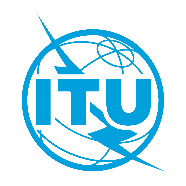 Source:	 Annex 2 to Document 7B/246Subject:	WD PDN Report ITU-R SA.[15 GHz SRS Sharing]Document 7B/X2Source:	 Annex 2 to Document 7B/246Subject:	WD PDN Report ITU-R SA.[15 GHz SRS Sharing]XX March 2024Source:	 Annex 2 to Document 7B/246Subject:	WD PDN Report ITU-R SA.[15 GHz SRS Sharing]English onlyUnited States of AmericaPRELIMINARY DRAFT REVISION OF RECOMMENDATION
ITU-R SA.2141-0Characteristics of space research service systems in the frequency range 14.8 – 15.35 GHzUnited States of AmericaPRELIMINARY DRAFT REVISION OF RECOMMENDATION
ITU-R SA.2141-0Characteristics of space research service systems in the frequency range 14.8 – 15.35 GHzLimit (dB(W/m2)) in 1 MHz bandwidth for angle
of arrival, , above the horizontal planeLimit (dB(W/m2)) in 1 MHz bandwidth for angle
of arrival, , above the horizontal planeLimit (dB(W/m2)) in 1 MHz bandwidth for angle
of arrival, , above the horizontal plane0°-5°5°-25°25°-90°–126–126 + 0.5( – 5)–116Limit (dB(W/m2)) in 1 MHz bandwidth for angle
of arrival, , above the horizontal planeLimit (dB(W/m2)) in 1 MHz bandwidth for angle
of arrival, , above the horizontal planeLimit (dB(W/m2)) in 1 MHz bandwidth for angle
of arrival, , above the horizontal plane0°-5°5°-25°25°-90°–124–124 + 0.5( – 5)–114CaseNGSO 800 km alt @ 5 deg 
ES ant elevNGSO 800 km alt @ 10 deg ES ant elevNGSO 800 km alt @ 90 deg ES ant elevGSO 
@ 10 deg elevHEOHEOL1/L2L1/L2Frequency (GHz)15.015.015.015.015.015.015.015.0, 15.2Wavelength (m)0.0200.0200.0200.0200.0200.020PolarizationRHCP or LHCPRHCP or LHCPRHCP or LHCPRHCP or LHCPRHCP or LHCPRHCP or LHCPRHCP or LHCPRHCP or LHCPSatellite apogee (km)80080080035 785300 000300 0001 500 0001 500 000Satellite perigee (km)80080080035 7855005001 500 0001 500 000Data rate (Mbit/s)400400400400400320100600 per channelModulation methodQPSK UncodedQPSK UncodedQPSK UncodedQPSK UncodedQPSK UncodedQPSK Uncoded8PSKS/C transmit power (dBW) -7.0  -7.0  -7.0 8.5 5.0 11.81323S/C transmit filter, cable loss (dBW)−0.5−0.5−0.5−0.5−0.5−0.5−0.5−0.5S/C transmit antenna diameter (m) 0.1  0.1  0.1 0.860.6 1.51.52.3S/C transmit antenna efficiency 0.5. 0.5 0.50.550.60.60.60.6S/C transmit antenna gain (dBi)20.9  20.9 20.9  40.037.3 4545.249S/C transmit EIRP (dBW)13.4 13.4 13.4 48 41.8 55.857.771.5S/C peak EIRP density (dBW/MHz)-9.6 -9.6  -9.6  25.0 18.8 35.840.748.5Path length (km)2 7842 36780040 58520 00020 0001 505 2571 505 257Free space path loss (dB)184.9183.5174.0208.1202.0 225.5239.5239.510*log(4*pi*d^2)139.9138.5129.1163.2157.0157.0194.5194.5ES receive elevation angle (degree)5.010.090.010.010.010.010.010.0PFD limit (dBW/m2 MHz)-138  -138 -138 -138-138-138 -138 -138 CaseNGSO 800 km alt @ 5 deg ES ant elevNGSO 800 km alt @ 10 deg ES ant elevNGSO 800 km alt @ 90 deg ES ant elevGSO @ 10 deg elevHEOHEOL1/L2L1/L2PFD on Earth’s surface (dBW/m2 MHz)-149.5 -148.1 -138.7 -138.2 -138.2 −161.7−153.8−147.3ES receive antenna diameter18.0 18.0  18.0 9.0 7.0 12.034.032.0ES receive antenna efficiency0.70.70.70.70.70.70.70.7ES receive antenna gain (dBi)67.5  67.5  67.5  61.5 59.3 64.073.072.5Beam-edge allowance, rain and atmospheric loss (dB)−3.0−3.0−3.0−3.0−4.0−4.0−4.0−4.0ES receiver system noise temperature (deg K)150.0150.0150.0150.0150.0150150.0150No (dBW/Hz)−206.8−206.8−206.8−206.8−206.8−206.8−206.8−206.8Receiver losses (dB)−1.0−1.0−1.0−1.0−1.0−1.0−1.0−1.0Received Eb/No (dB)13.8  15.2 24.7 19.2 15.9 17.712.518.5Theoretical Eb/No (1E-6 BER) (dB)10.510.510.510.510.510.510.515Required Eb/No (1E-6 BER) (dB)11.511.511.511.511.511.511.516Eb/No margin (dB)2.3 3.7 13.2  7.7 4.4 6.21.02.5Note: For the SRS S/C in HEO orbit, the PFD margin is calculated at an assumed minimum transmit altitude of 20,000 km and the link margin is calculated at a maximum range of 300 000 km.Note: For the SRS S/C in HEO orbit, the PFD margin is calculated at an assumed minimum transmit altitude of 20,000 km and the link margin is calculated at a maximum range of 300 000 km.Note: For the SRS S/C in HEO orbit, the PFD margin is calculated at an assumed minimum transmit altitude of 20,000 km and the link margin is calculated at a maximum range of 300 000 km.Note: For the SRS S/C in HEO orbit, the PFD margin is calculated at an assumed minimum transmit altitude of 20,000 km and the link margin is calculated at a maximum range of 300 000 km.Note: For the SRS S/C in HEO orbit, the PFD margin is calculated at an assumed minimum transmit altitude of 20,000 km and the link margin is calculated at a maximum range of 300 000 km.Note: For the SRS S/C in HEO orbit, the PFD margin is calculated at an assumed minimum transmit altitude of 20,000 km and the link margin is calculated at a maximum range of 300 000 km.Note: For the SRS S/C in HEO orbit, the PFD margin is calculated at an assumed minimum transmit altitude of 20,000 km and the link margin is calculated at a maximum range of 300 000 km.Note: For the SRS S/C in HEO orbit, the PFD margin is calculated at an assumed minimum transmit altitude of 20,000 km and the link margin is calculated at a maximum range of 300 000 km.Note: For the SRS S/C in HEO orbit, the PFD margin is calculated at an assumed minimum transmit altitude of 20,000 km and the link margin is calculated at a maximum range of 300 000 km.